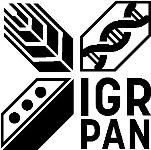 Instytut Genetyki Roślin Polskiej Akademii Nauk w Poznaniuzatrudni osobę na stanowisko: pomocniczy robotnik szklarniowy – umowa o pracęOpis stanowiska:przygotowanie materiału roślinnego do badań (skaryfikacja, wernalizacja, wysiew itp.),uprawa roślin w szklarni z wykonywaniem odpowiednich zabiegów pielęgnacyjnych,prowadzenie obserwacji fenotypowych (np. terminy faz fenologicznych, kolor kwiatów itp.),pobieranie materiału roślinnego do dalszych analiz,opracowywanie wyników obserwacji w formie elektronicznej,zbiór strąków, łuskanie, liczenie i ważenie nasion,utrzymanie kolekcji nasiennej,udział w pozostałych pracach zespołu.Poszukujemy osób:o wysokiej motywacji i umiejętności pracy w zespole,które cechuje obowiązkowość, sumienność i rzetelność w wykonywaniu zadań,z wykształceniem co najmniej średnim,znających język angielski w stopniu umożliwiającym swobodną komunikację z pozostałymi członkami zespołu,posługujących się programami Microsoft Office (Excel, Word) w stopniu co najmniej dobrym,wykazujących chęć podnoszenia kwalifikacji zawodowych,dodatkowym atutem będzie doświadczenie w pracy z roślinami.Oferujemy:umowę o pracę na okres 6 miesięcy z możliwością przedłużenia,stałe wynagrodzenie,pracę w zespole naukowym,możliwość rozwoju zawodowego,pakiet socjalny.Osoby zainteresowane prosimy o przesyłanie CV na adres: work@igr.poznan.pl wpisując w temacie: „pomocniczy robotnik szklarniowy” do dnia 31 stycznia 2023 roku.Uprzejmie informujemy, że skontaktujemy się z wybranymi kandydatami. Nadesłanych dokumentów nie zwracamy. Prosimy o dopisanie następującej klauzuli: " „Ja niżej podpisany/a wyrażam zgodę na przetwarzanie moich danych osobowych zawartych w przesłanej dokumentacji konkursowej dla potrzeb niezbędnych w procesie rekrutacji, zgodnie z Rozporządzeniem Parlamentu Europejskiego i Rady (UE) 2016/679 z 27 kwietnia 2016 r. W sprawie swobodnego przepływu takich danych oraz uchylenia dyrektywy 95/46/WE oraz z Ustawą o ochronie danych osobowych z dnia 10 maja 2018 r. (Dz. U. 2018.1000). Jednocześnie wyrażam zgodę na gromadzenie i przetwarzanie moich danych osobowych zawartych w przesłanej dokumentacji konkursowej, na potrzeby przyszłych rekrutacji.”Na podstawie Rozporządzenia Parlamentu Europejskiego i Rady (UE) 2016/679 z dnia 27 kwietnia 2016 r. w sprawie ochrony osób fizycznych w związku z przetwarzaniem danych osobowych i w sprawie swobodnego przepływu takich danych oraz uchylenia dyrektywy 95/46/WE (dalej zwane RODO), Instytut Genetyki Roślin PAN (zwany dalej „Instytutem”) informuje, że:a) administratorem danych osobowych pozyskanych, gromadzonych i przetwarzanych w ramach realizacji niniejszej umowy jest Instytut Genetyki Roślin Polskiej Akademii Nauk, ul. Strzeszyńska 34, 60-479 Poznań,b) kontakt z Inspektorem Ochrony Danych Osobowych Instytutu Genetyki Roślin Polskiej Akademii Nauk w Poznaniu, jest możliwy pod adresem e-mail: iodo@igr.poznan.pl,c) podstawę przetwarzania danych stanowi art. 6 ust. 1 lit b) i c) Rozporządzenia, o którym mowa powyżej,d) wszelkie dane osobowe przekazane Instytutowi, przechowywane będą przez okres trwania umowy oraz przez okres 5 lat po jej zakończeniu,e) w odniesieniu do pozyskanych danych osobowych, Instytut nie będzie podejmował decyzji w sposób zautomatyzowany,f) Pracownikowi przysługuje prawo do:-   na podstawie art. 15 RODO prawo dostępu do danych osobowych,-   na podstawie art. 16 RODO prawo do sprostowania danych osobowych;-   na podstawie art. 18 RODO prawo żądania od administratora ograniczenia przetwarzania danych
osobowych z zastrzeżeniem przypadków, o których mowa w art. 18 ust. 2 RODO;  
-   prawo do wniesienia skargi do Prezesa Urzędu Ochrony Danych Osobowych, gdy Pracownik
uzna, że przetwarzanie danych osobowych przez Instytut narusza przepisy RODO.